30.05.2024На Кубани единое пособие получают родители более 450 тысяч детейВ 2024 году единое пособие на детей до 17 лет и беременных женщин стало одной из самых востребованных мер поддержки семей на Кубани. Всего в Краснодарском крае данную меру поддержки получают родители 451 977 детей.Напомним, что претендовать на единое пособие могут родители, которые являются гражданами РФ и постоянно проживают в России. При оформлении выплаты применяется оценка доходов, имущества, а также занятости всех взрослых членов семьи. В Краснодарском крае на пособие имеют право семьи с доходами меньше прожиточного минимума на человека. С 1 января 2024 года он составляет 14 835 руб. Для определения права на выплату учитываются доходы за 12 месяцев, отсчет которых берется за 1 месяц до подачи заявления.В декабре 2023 года Правительство РФ скорректировало ряд оснований для назначения единого пособия. Так, вступили в силу изменения для самозанятых — их годовой доход должен составлять больше двух минимальных размеров оплаты труда, а с июня 2024 года сума получаемых алиментов будет учитываться по-новому.Если алименты установлены судом, они учитываются в фактически уплачиваемом размере. В случае, когда между родителями установлено соглашение (устное или нотариально заверенное), то алименты учитываются в том объеме, который указал родитель, но не менее:25% МРОТ на одного ребенка (4810,5 руб.);35% МРОТ на двух детей (6414 руб.);50% МРОТ на трех и более детей (9621 руб.).Отметим, что данное изменение вступает в силу 1 июня 2024 года. Указать сумму полученных алиментов в заявлении можно самостоятельно или информация будет получена ОСФР по Краснодарскому краю в рамках межведомственного взаимодействия.Для оформления выплаты зачастую достаточно только подать заявление на портале Госуслуг, остальные сведения специалисты регионального Отделения СФР проверяют самостоятельно.Пособие выплачивается в течение 5 рабочих дней после принятия решения о его назначении. В дальнейшем выплата перечисляется ежемесячно 3-го числа на счет в банке или по графику Почты России в месяце, следующим за месяцем, за который выплачивается пособие.Если у вас остались вопросы, вы всегда можете обратиться к специалистам Отделения СФР по Краснодарскому краю, позвонив по номеру телефона единого контакт-центра СФР: 8(800)100-00-01 (звонок бесплатный, режим работы: понедельник-четверг 08:00-17:00 часов, пятница 08:00-16:00 часов).Мы в социальных сетях: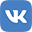 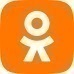 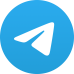 